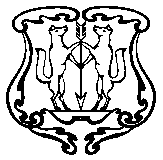 АДМИНИСТРАЦИЯ ГОРОДА ЕНИСЕЙСКАКрасноярского краяПОСТАНОВЛЕНИЕ12.02.2018                                         г. Енисейск                                              № 37-пО внесении изменений в постановление администрации города Енисейска от 21.02.2017 № 26-п «Об утверждении состава общественной комиссии по развитию городской среды города Енисейска и положение об общественной комиссии по развитию городской среды города Енисейска»В соответствии с постановлением Правительства Красноярского края от 30.09.2013 № 517-п «Об утверждении государственной программы Красноярского края «Содействие развитию местного самоуправления», со статьями 8, 37, 39, 44, 46 Устава города Енисейска ПОСТАНОВЛЯЮ:1. Внести в постановление администрации города Енисейска от 21.02.2017 № 26-п «Об утверждении состава общественной комиссии по развитию городской среды города Енисейска и положения об общественной комиссии по развитию городской среды города Енисейска» следующие изменения:1.1. Приложение 1 к постановлению администрации города Енисейска от 21.02.2017 № 26-п изложить в новой редакции согласно Приложению № 1 к данному постановлению.2. Постановление «О внесении изменения в постановление администрации города Енисейска от 21.02.2017 № 26-п «Об утверждении состава общественной комиссии по развитию городской среды города Енисейска и положение об общественной комиссии по развитию городской среды города Енисейска» от 22.03.2017 № 47-п считать утратившим силу.3. Постановление вступает в силу с момента подписания и подлежит официальному опубликованию в газете «Енисейск-Плюс» и размещению на официальном информационном Интернет-портале органов местного самоуправления города Енисейска www.eniseysk.com.4. Контроль за исполнением настоящего постановления возложить на заместителя главы города по строительству и архитектуре Никольского В.В.Глава города                                                                                             И.Н. АнтиповКовригина Екатерина Николаевна8 (39195) 2-42-99                            Приложение 1                            к постановлению администрации                             города Енисейска                             от 12.02.2018 № 37-п СОСТАВ общественной комиссии по развитию городской среды города ЕнисейскаНикольский Валерий Викторович- заместитель главы города по строительству и архитектуре , председатель комиссии Белошапкина Елена Александровна- заместитель главы города Енисейска по социально-экономическому развитию, заместитель председателя комиссииКовригина Екатерина Николаевна- секретарь комиссииЧлены комиссии:Патюков Олег Анатольевич- первый заместитель главы городаХасанова Ираида Ханфатовна - начальник отдела строительства и архитектуры    администрации города ЕнисейскаШакиров Мансур Гарафиевич - депутат Енисейского городского Совета депутатов Шмик Дмитрий Александрович- депутат Енисейского городского Совета депутатовСтепанова Наталья Владимировна- депутат Енисейского городского Совета депутатовКаминский Вячеслав Маркович- депутат Законодательного Собрания Красноярского края (по согласованию)Каличкина Ирина Владимировна- депутат Енисейского городского Совета депутатовДремезов Олег Анатольевич- директор ООО «Гром»Камалутдинов Ринат Рашидович- директор МБУ «Молодежный  центр г. Енисейска»Погорельская Елена Владимировна- директор Енисейского педагогического колледжа, представитель РО Общероссийского общественного движения «Народный фронт «За Россию» в Красноярском краеАнуфриев Александр Васильевич- директор ООО «Атлант»Представители Енисейского городского Совета ветеранов (пенсионеров) войны, вооруженных сил и правоохранительных органов:Представители Енисейского городского Совета ветеранов (пенсионеров) войны, вооруженных сил и правоохранительных органов:1. Мельницкая Татьяна Николаевна1. Мельницкая Татьяна Николаевна2. Михалькова Тамара Михайловна2. Михалькова Тамара Михайловна3. Кохан Галина Константиновна3. Кохан Галина Константиновна4. Буллах Иван Рудольфович4. Буллах Иван Рудольфович5. Синяев Павел Александрович5. Синяев Павел Александрович